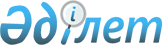 Об утверждении Правил выдачи квалификационного аттестата специалиста по таможенному декларированию
					
			Утративший силу
			
			
		
					Приказ Министра финансов Республики Казахстан от 25 февраля 2015 года № 124. Зарегистрирован в Министерстве юстиции Республики Казахстан 9 апреля 2015 года № 10657. Утратил силу приказом Министра финансов Республики Казахстан от 28 сентября 2018 года № 859 (вводится в действие по истечении десяти календарных дней после дня его первого официального опубликования)
      Сноска. Утратил силу приказом Министра финансов РК от 28.09.2018 № 859 (вводится в действие по истечении десяти календарных дней после дня его первого официального опубликования).
      В соответствии с  пунктом 1 статьи 32 Кодекса Республики Казахстан от 30 июня 2010 года "О таможенном деле в Республике Казахстан" ПРИКАЗЫВАЮ:
      1. Утвердить  Правила выдачи квалификационного аттестата специалиста по таможенному декларированию.
      2. Комитету государственных доходов Министерства финансов Республики Казахстан (Ергожин Д.Е.) в установленном законодательством порядке обеспечить:
      1) государственную регистрацию настоящего приказа в Министерстве юстиции Республики Казахстан;
      2) в течение десяти календарных дней после государственной регистрации настоящего приказа направление его на официальное опубликование в периодических печатных изданиях и в информационно-правовой системе "Әділет";
      3) размещение настоящего приказа на интернет-ресурсе Министерства финансов Республики Казахстан. 
      3. Настоящий приказ вводится в действие по истечении десяти календарных дней после дня его первого официального опубликования.  Правила выдачи квалификационного аттестата специалиста по таможенному декларированию
      1. Настоящие Правила выдачи  квалификационного аттестата специалиста по таможенному декларированию определяют порядок выдачи квалификационного аттестата специалиста по таможенному декларированию.
      2. Для получения квалификационного аттестата специалиста по таможенному декларированию необходимо сдать квалификационный экзамен, проводимый  территориальными органами государственных доходов, определенными в соответствии с  пунктом 3 статьи 32 Кодекса Республики Казахстан "О таможенном деле в Республике Казахстан", с применением информационных систем.
      3. Ответственные должностные лица территориальных органов государственных доходов, проводившие квалификационный экзамен, в течение одного рабочего дня подводят итоги проведенных квалификационных экзаменов путем сбора ведомостей и составления протокола.
      4. На основании подписанного протокола руководителем (лицом, его замещающим) и ответственными должностными лицами территориального органа государственных доходов, проводившими квалификационный экзамен, подготавливаются  квалификационные аттестаты,  бейджи специалиста по таможенному декларированию по формам, утверждаемым в соответствии с  пунктом 7 статьи 32 Кодекса Республики Казахстан "О таможенном деле в Республике Казахстан".
      5. Квалификационные аттестаты и бейджи подписываются руководителем (лицом, его замещающим) территориального органа.
      6. Территориальные органы государственных доходов производят выдачу квалификационных аттестатов специалиста по таможенному декларированию не позднее пяти рабочих дней с момента сдачи квалификационных экзаменов.
      7. Территориальные органы государственных доходов ведут журнал выдачи квалификационных аттестатов, бейджей специалиста по таможенному декларированию по форме, согласно приложению к Правилам.
      8. В случае утери (порчи) квалификационного аттестата специалиста по таможенному декларированию или бейджа, а также изменения фамилии, имени, отчества необходимо представить в территориальный орган государственных доходов, ранее выдавший аттестат специалиста по таможенному декларированию, заявление в произвольной форме с приложением:
      копии  документа, удостоверяющего личность;
      две цветные фотографий размером 3,5 х 4,5 сантиметра.
      9. Срок действия квалификационного аттестата специалиста по таможенному декларированию составляет два года.
      После прекращения срока действия квалификационный аттестат специалиста по таможенному декларированию считается недействительным.
      10. В случае прекращения действия квалификационного аттестата в связи с окончанием срока действия, специалист по таможенному декларированию за два месяца до окончания срока действия подает заявление на сдачу экзамена по переаттестации согласно  пункту 4 статьи 32 Кодекса Республики Казахстан от 30 июня 2010 года "О таможенном деле в Республике Казахстан" с приложением действующего квалификационного аттестата. При успешной сдаче экзамена действующий квалификационный аттестат становится недействительным с момента регистрации нового.
      11. В случае если квалификационный аттестат специалиста по таможенному декларированию выдан на основе неполных или недостоверных сведений, предъявленных заявителем, квалификационный аттестат подлежит аннулированию.
      12. Решение об аннулировании квалификационного аттестата оформляется приказом руководителя (лица, его замещающего) территориального органа государственных доходов. При этом повторное заявление о выдаче квалификационного аттестата рассматривается территориальным органом государственных доходов по окончании одного года со дня принятия приказа об аннулировании.
					© 2012. РГП на ПХВ «Институт законодательства и правовой информации Республики Казахстан» Министерства юстиции Республики Казахстан
				
Министр
Б. СултановУтверждены
приказом Министра финансов
Республики Казахстан
от 25 февраля 2015 года № 124 